Publicado en Puebla de Híjar el 30/06/2021 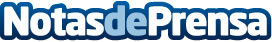 Según Bifeedoo, el pienso ecológico es lo natural para los animalesSomos lo que comemos, y con los animales pasa lo mismo, si comen bien, estarán más sanos y, por ende, sus huevos, su leche o su carne serán también más sanos para su consumo humanoDatos de contacto:Juan Salvador Muñoz978821602Nota de prensa publicada en: https://www.notasdeprensa.es/segun-bifeedoo-el-pienso-ecologico-es-lo Categorias: Nutrición Aragón Veterinaria Industria Alimentaria http://www.notasdeprensa.es